Lions Doing Science!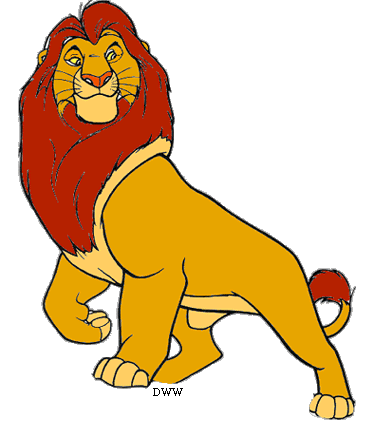 What:  Oakman Elementary Science NightWhere: Oakman Elementary SchoolWhen:  Wednesday,May 13th   from 4-5:15pmWho:  Students and Parents of Oakman           Elementary School.Why:  To enjoy an evening of Science as a           family!  There will be various         activities and experiments for              children to investigate!الاسود يقومون بالتجارب العلمية في مدرسة أوكمن!ما هو الموضوع: ليلة التجارب العلميةالمكان: مدرسة أوكمنالزمان: الاربعاء 13 ايار\مايو 4-5:15 بعد الظهر.المشاركون: تلاميذ واهالي مدرسة أوكمنالسبب: للاستمتاع بالتجارب العلمية مع جميع افراد العائلة. يقوم التلاميذ باكتشاف الحقائق العلمية من خلال النشاطات والتجارب المختلفة.